3.8.15.34.1 Wholesale Billing Claims Web Portal User Guide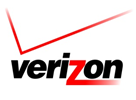 Submitted by:Wholesale Systems SupportTable of Contents1	Document Control	41.1	Change Record	41.2	Reviewer for Desktop Procedure Alignment to KM Standards	41.3	Business Unit Approvers	41.4	SOX Controls	41.5	Key Terms	41.6	System Access Requirements	42	Introduction	52.1	Purpose	52.2	Overview	53	Wholesale Billing Claims Web Portal	53.1	Getting an Account – Apply for Access:	54	Wholesale Billing Claims Screen	84.1	Welcome Center Tab	84.2	Access/Collocation Claims Tab	84.3	UNE/Resale Billing Claims Tab	94.4	Customer Notification Tab	104.5	Contact List Tab	105	Spreadsheet Columns - Claim Type Codes	125.1	Spreadsheet Field Requirements and Validations	126	Filling OUT AND UPLOADING Claim Spreadsheet	156.1	Spreadsheet Field Entry (Correct):	156.2	Spreadsheet Field Entry (Incorrect):	156.3	How to attach Supporting Documents to Claims Spreadsheet:	156.4	How to Upload the Billing Claims Spreadsheet:	177	Online Acknowledgement Display	207.1	Spreadsheet Splash Acknowledgement – Access/Collocation:	207.2	Spreadsheet Splash Acknowledgement – UNE/Resale:	208	Online View OF CLAIM Status	218.1	Existing Billing Claims - Search	228.2	Existing Billing Claim - Advanced search options	238.3	Existing Billing Claims - Export to Excel Spreadsheet	248.4	Retrieve Claims Status Spreadsheet –Using Batch ID	268.5	Claim Status Screen Sections:	279	Inquiries – If you have a zero-dollar claim or general questions about:	2910	Troubleshooting	29Document ControlChange RecordReviewer for Desktop Procedure Alignment to KM StandardsBusiness Unit ApproversSOX ControlsKey TermsSystem Access RequirementsIntroduction Purpose.   Overview.Wholesale Billing Claims Web Portal   Getting an Account – Apply for Access:  To obtain access to Wholesale Billing Claims, please go to the following site: http://www22.verizon.com/wholesale/billingclaim/apphome/Verizon-Customer-Financial-Services-Wholesale-Billing-Claims.htmlContact your Company User Administrator (CUA).  They will provide you with the Authorization Code needed to submit your Access Request form.  If your company currently does not have a Company User Administrator (CUA), please fill out the Authorization Code Request form on-line.   (See Getting an Account section for on-line Authorization form)Once you receive your Authorization Code you will complete the Access Request Form on-line and register as a Company User Administrator (CUA).     (See Getting an Account section for on-line Access Request form)Or, if an individual access is needed then fill out the Access Request form for new user access; then your CUA will need to approve and submit.After submission of the Access Request Form you will be sent an email with a secure link to retrieve your User ID and Password to Wholesale Billing Claims.  If you are registered as a CUA you will be responsible for approving, creating and managing users within your company that will apply for Wholesale Billing Claims access.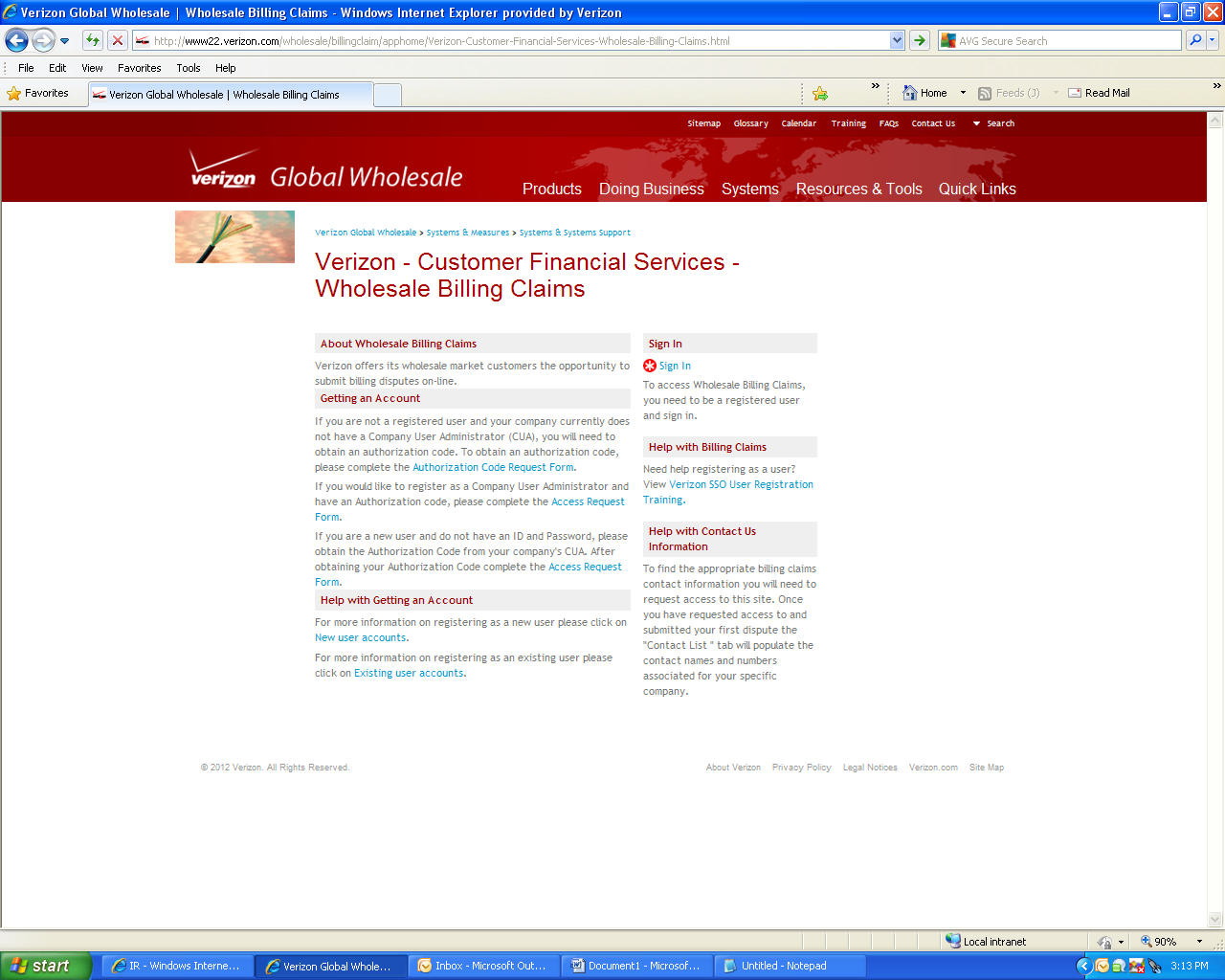 From home page select *Sign In, enter User ID and Password. Note:  If you have access to other Verizon applications, those user ids and passwords will not allow you to sign in to Billing Claims.  You will need to gain access to Wholesale Billing Claims to sign in.If you need a password reset, please email wholesale.claims.access@verizon.com  or connectivity.management.team@verizon.com 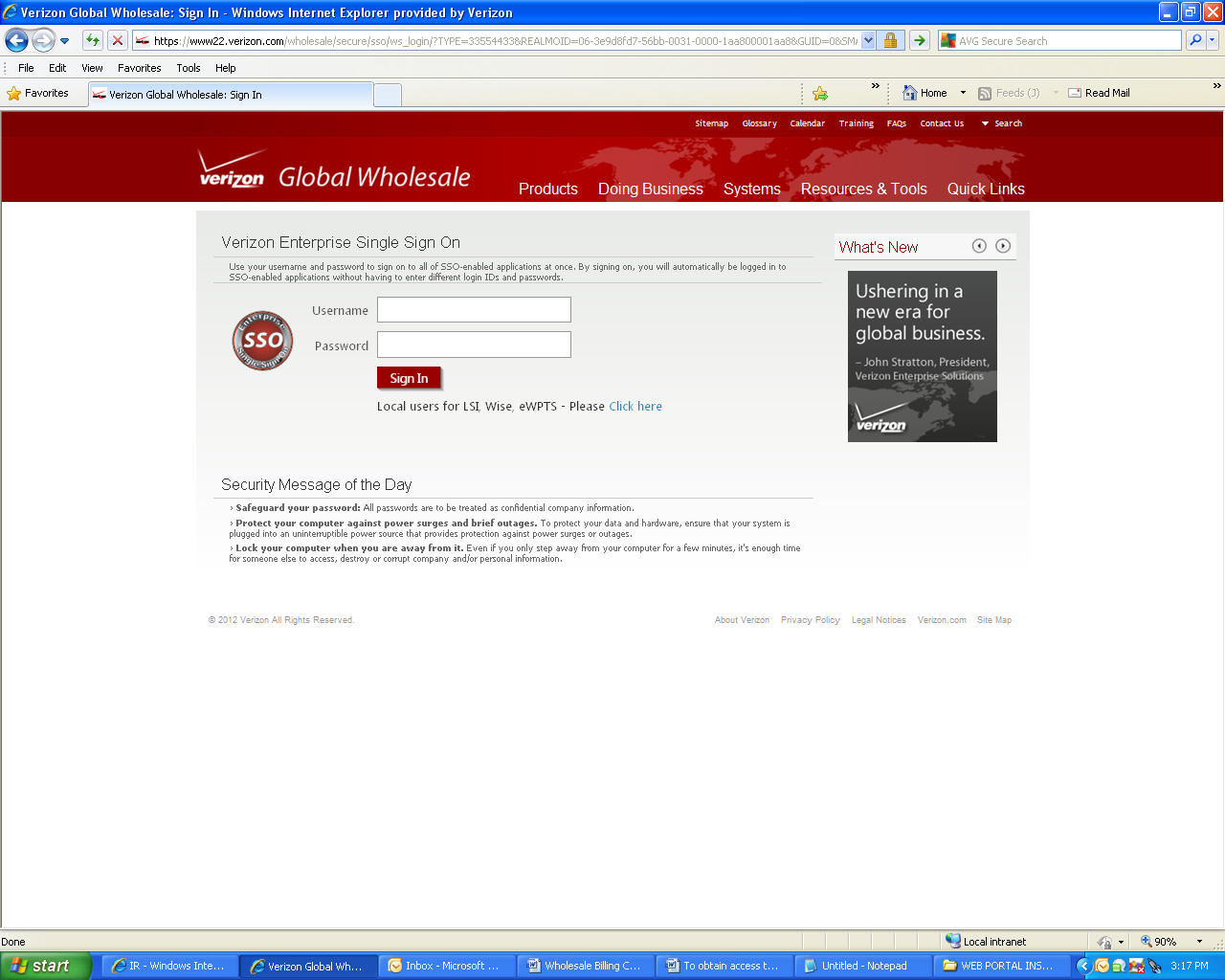 Common Errors and IssuesThere are no applicable common errors and issues to the processes documented in this procedure.SOX ControlThere are no applicable SOX controls to the processes documented in this procedure.Wholesale Billing Claims Screen                 The Wholesale Billing Claims Screen is sectioned into six tabs for ease of navigation to each screen.Welcome CenterAccess/Collocation ClaimsUNE/Resale ClaimsCustomer NotificationCustomer FeedbackContact ListWelcome Center TabIncludes definitions of Access/Collocation and UNE/Resale customer types.  Definitions will appear by positioning the cursor over the customer type and clicking each link.  To enter a claim, Click red arrow next to Access/Collocation or UNE/Resale Billing Claims or select the specific Access/Collocation or UNE/Resale tab.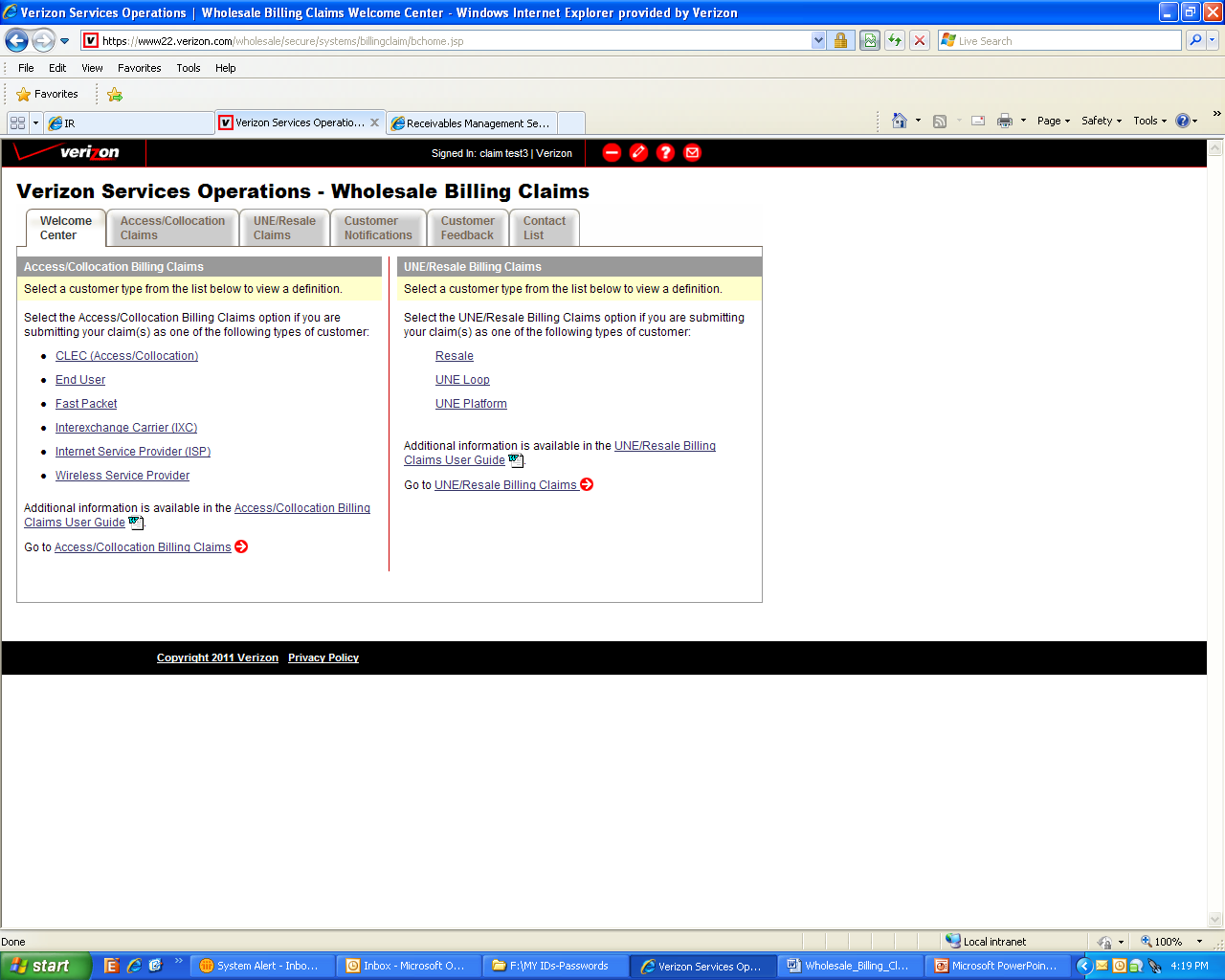 Access/Collocation Claims Tab  Spreadsheet upload will be the method used to submit a single or multiple claims. Please use the “Verizon – Customer Financial Services Claims Spreadsheet” for claim submission. The user should download the spreadsheet from this site; fill out spreadsheet, save file to your PC and Upload Spreadsheet.Note:  Application now accepts the use of Microsoft 2007 Offices and will accept (.xlsx,) file.  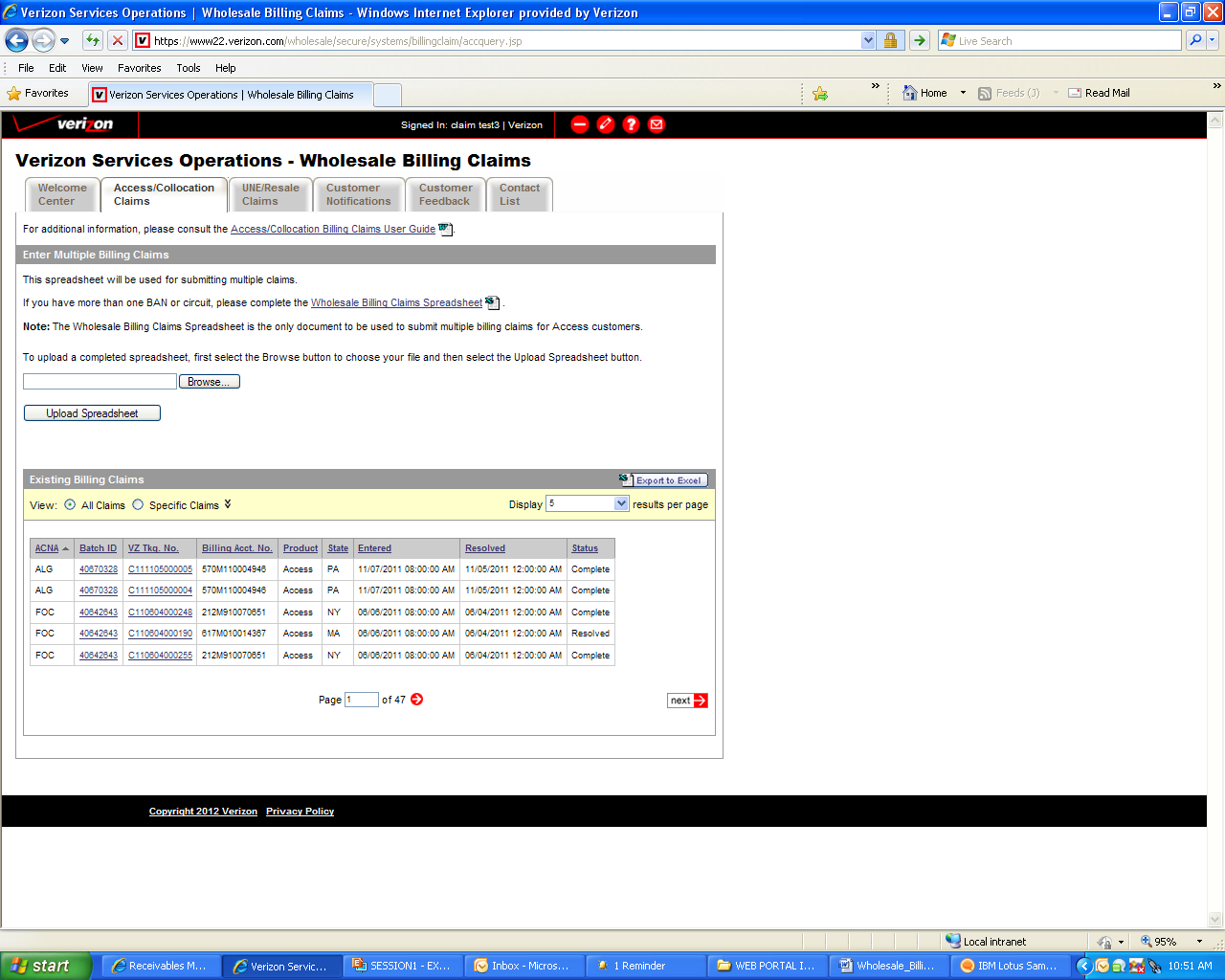 UNE/Resale Billing Claims TabSelect the UNE/Resale Claims tab to enter a single billing claim or multiple claims. Spreadsheet upload will be the method used to submit a single or multiple claims. Please use the “Verizon – Customer Financial Services Claims Spreadsheet” for claim submission. The user should download the spreadsheet from this site; fill out spreadsheet, save file to your PC and Upload SpreadsheetNote:  Application now accepts the use of Microsoft 2007 Offices and will accept (.xlsx,) file.  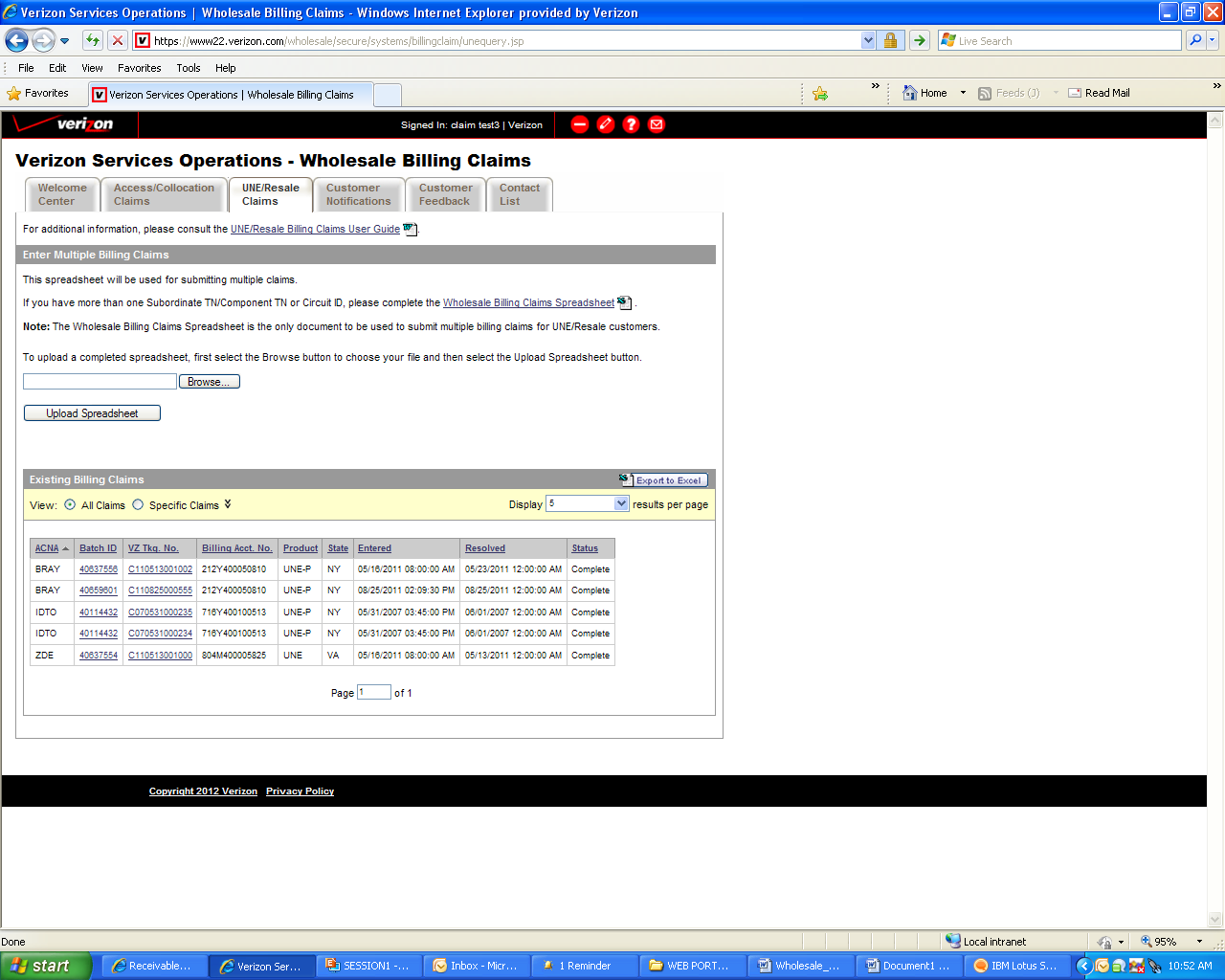 Customer Notification Tab The red blinking exclamation mark will alert customers that an important message has been sent.  Clicking the Customer Notification tab will generate a list of Current Notifications and Previous Notifications by date and title of message.Customer Notifications will display customer information such as:New System Releases to Web PortalAlerts on System Outages and Down TimeGeneral InformationView Current and Previous NotificationsIndicator to alert that messages should be read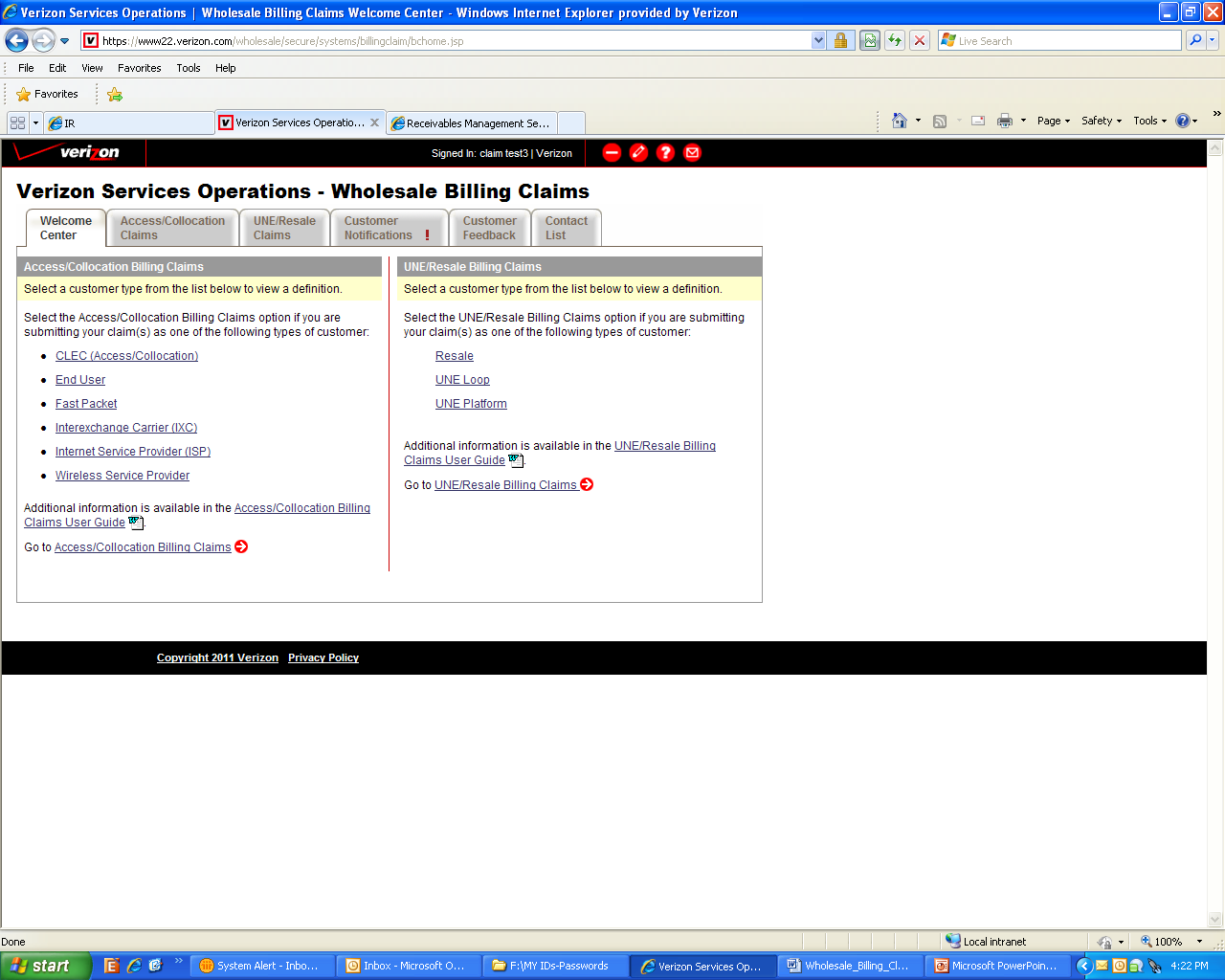 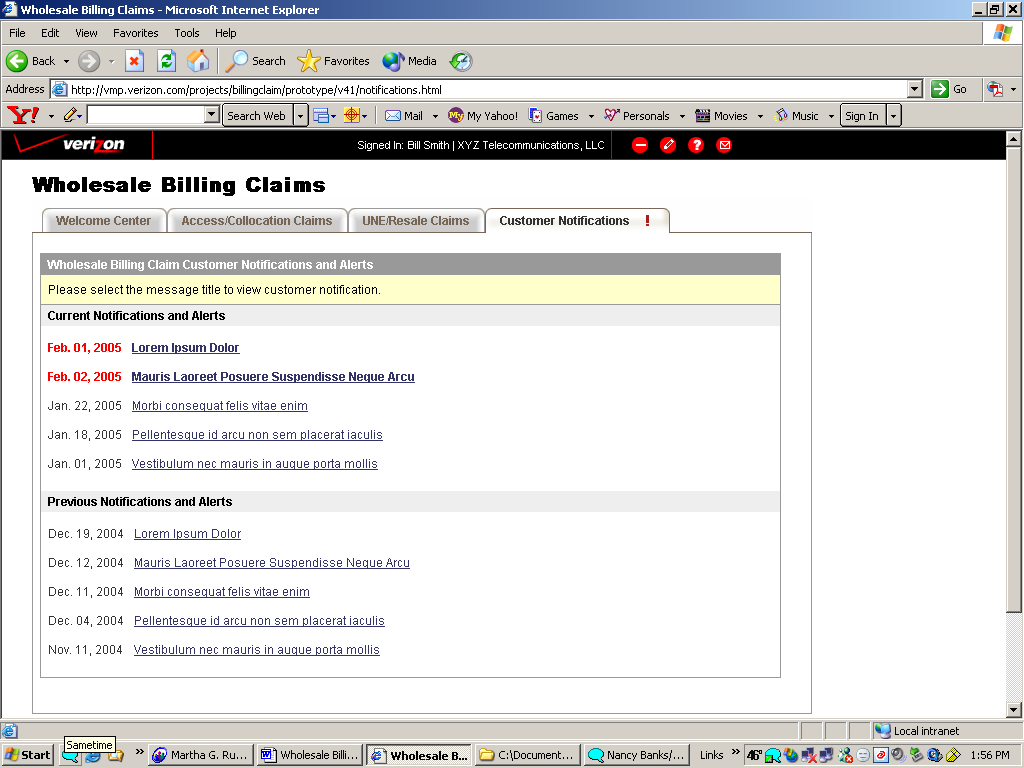 Contact List Tab The customer contact list will display the latest Verizon contact name and telephone number information to help you with your billing questions and dispute resolution.  If you do not see a contact list, please send an email to wholesale.claims.access@verizon.com with your user id and ACNA.  This information will be used to link the display for your contact list.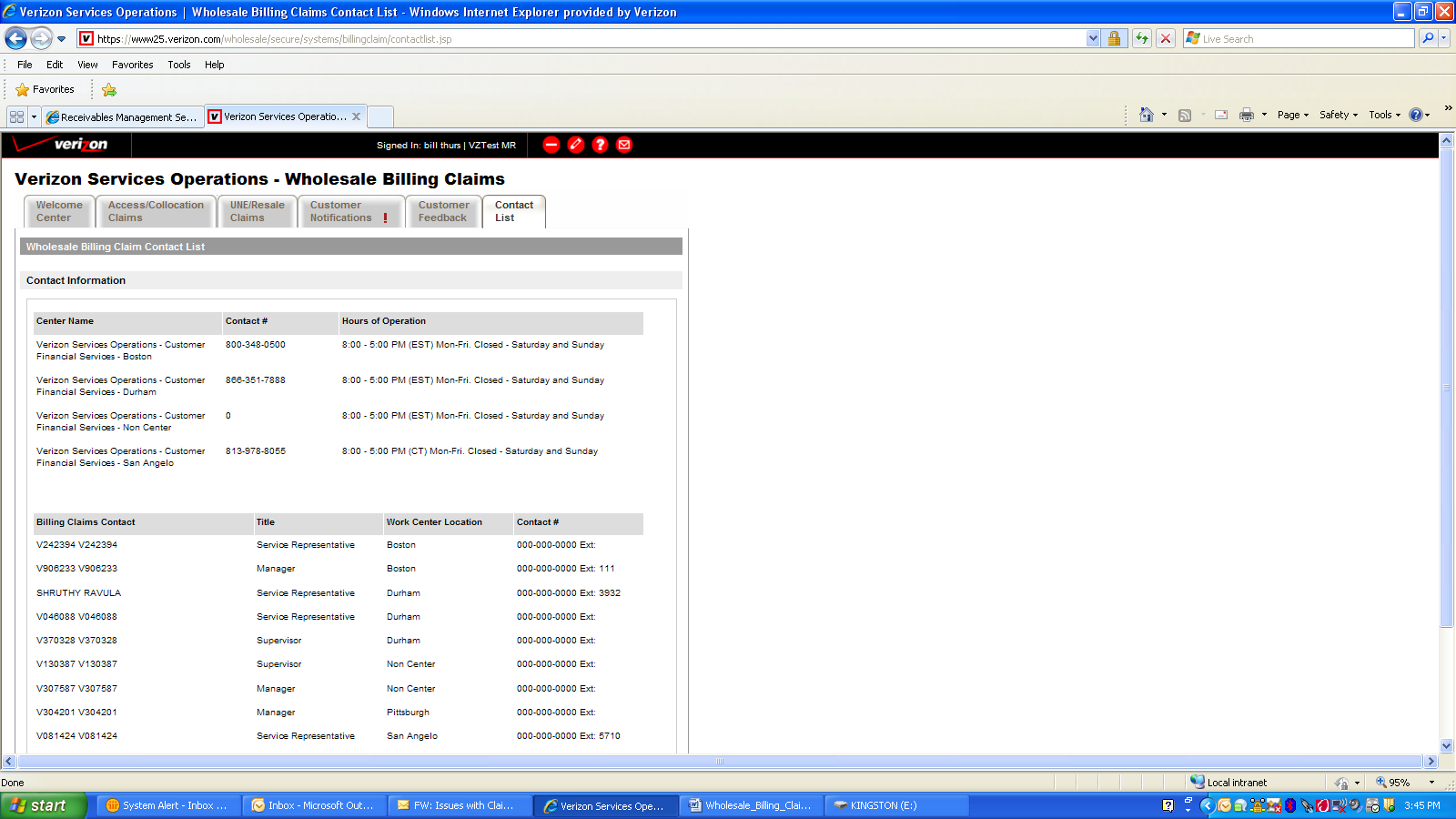 Common Errors and IssuesThere are no applicable common errors and issues to the processes documented in this procedure.SOX ControlThere are no applicable SOX controls to the processes documented in this procedure.Spreadsheet Columns - Claim Type CodesSpreadsheet Field Requirements and ValidationsThe chart below lists the field names description.  User should verify if the fields are required and which fields will be subject to validation for processing.  This information is obtained from the Claims Submission Instructions worksheet tab on the Claims Spreadsheet.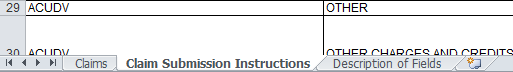 Note:  When inputting values into the claims submission spreadsheet, do not change the formatting of the cells.  Changing the formatting or inclusion of the “$” in the Claim Amount or the Amount Withheld fields will cause the claim submission to be rejected.Note:  Please verify your use of proper claim type code by reviewing the Claims Submission Instructions tab located at the bottom of the spreadsheet.Common Errors and IssuesThere are no applicable common errors and issues to the processes documented in this procedure.SOX ControlThere are no applicable SOX controls to the processes documented in this procedure.Filling OUT AND UPLOADING Claim SpreadsheetThe Verizon – Customer Financial Services Claims Spreadsheet will be the appropriate spreadsheet for submitting your claims.To obtain a blank spreadsheet click the Wholesale Billing Claim spreadsheet hyperlink to download a blank copy.  Enter the required claim data on the spreadsheet, rename the file, save the spreadsheet to your computer and close the file. Spreadsheet Field Entry (Correct):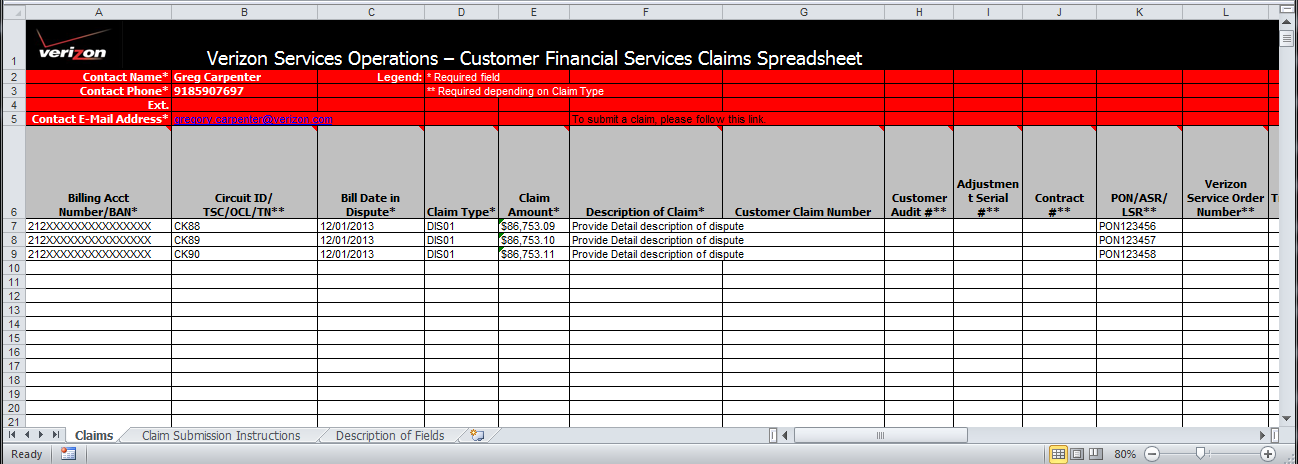  Spreadsheet Field Entry (Incorrect):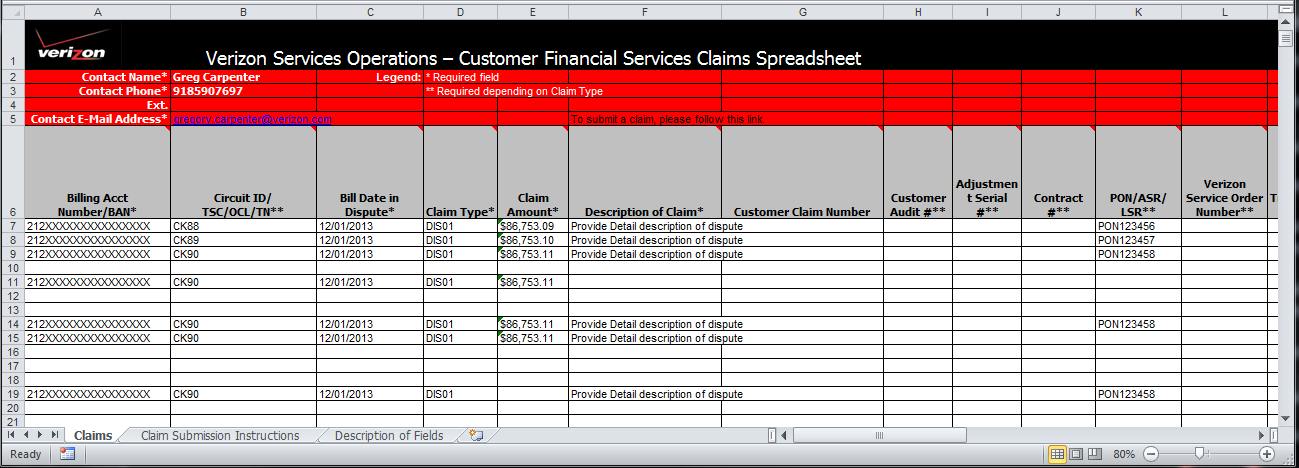 How to attach Supporting Documents to Claims Spreadsheet:On the claims spreadsheet, add a worksheet and rename it as “Attachment”.   Leave the “Claims” tab sheet alone, since the system validates the data only within the spreadsheet marked as “Claims”.  Also, for your records, do not delete or alter the “Claim Submission Instructions” or “Description of Fields” spreadsheet tabs.  The additional tabs are tag alongs and will be part of the claim.  The billing representative will be able to retrieve the additional details as part of the claim investigation.    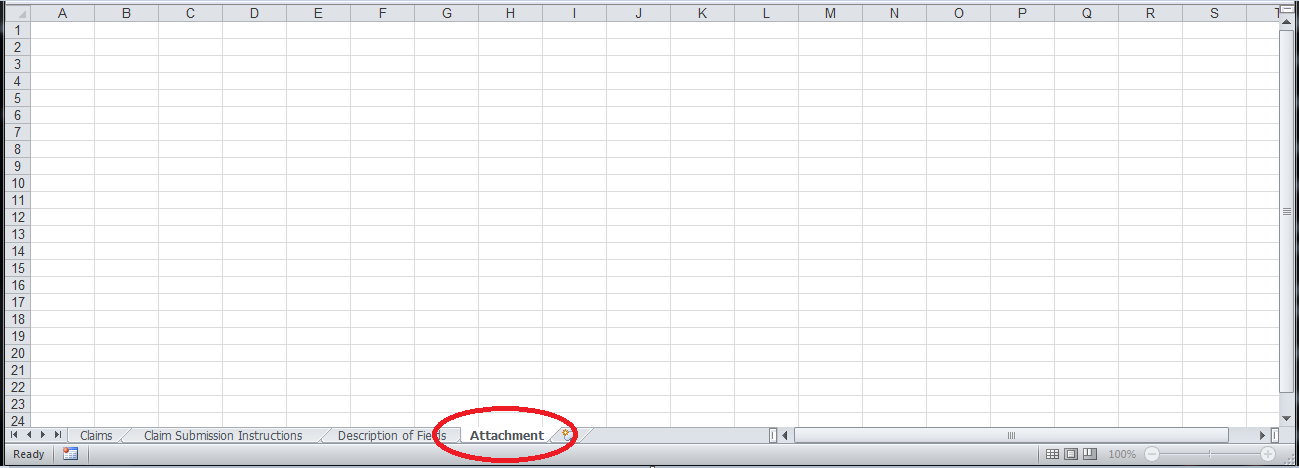 Go to the worksheet you have renamed and add any attachments related to the claim(s).   Go to Insert ObjectSelect Tab “Create from File”Select “Browse”Select the file you are needing to attached – Double ClickCheck box “Display as Icon”Click “OK”
The document(s) will appear as an icon of the file.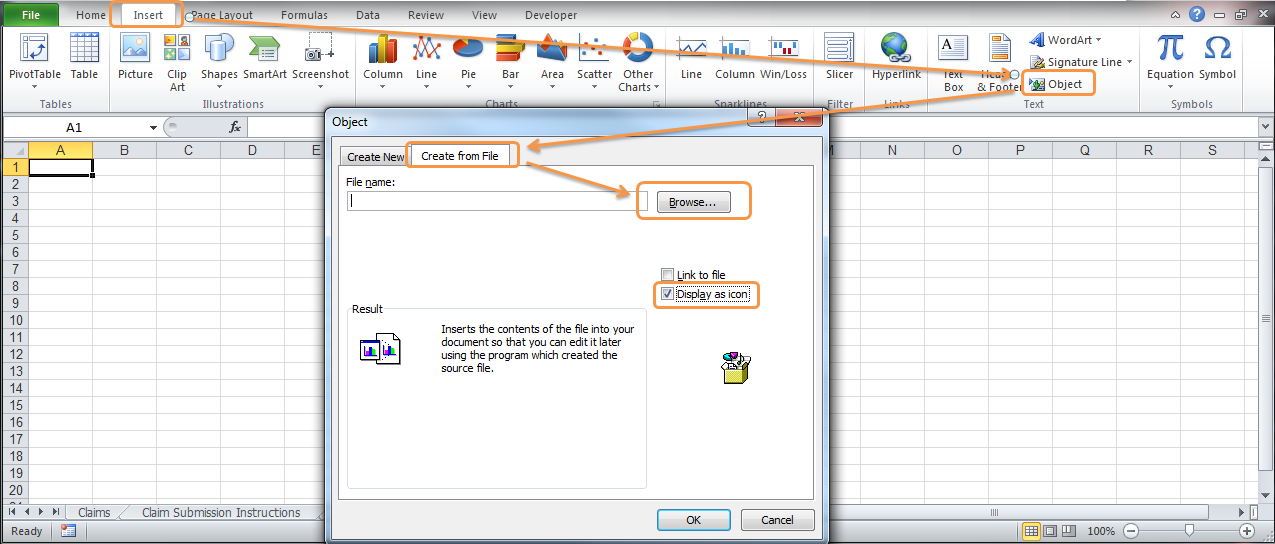 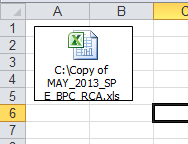 How to Upload the Billing Claims Spreadsheet:When you have completed filling out the spreadsheet you will need to save the Wholesale Billing Claim spreadsheet to your PC desktop. Select the “Browse” buttonLocate your fileOnce you locate you can double click on the file or select OPENYour file will be displayed in the text box and now you can select the “Upload Spreadsheet” buttonPending Validation Status - Spreadsheet uploaded and is awaiting processingWhen your spreadsheet is over 120KB (over 3000 line items) the data submitted will be pending validation.  An on-line confirmation will appear providing the Batch ID and the file name of the spreadsheet submitted. Verizon will complete its mechanized validation process ensuring that all the data supplied is valid and no information is missing.   The status of the spreadsheet will appear in the Existing Billing Claims section.  The status spreadsheet will be “Pending” for pending validation.  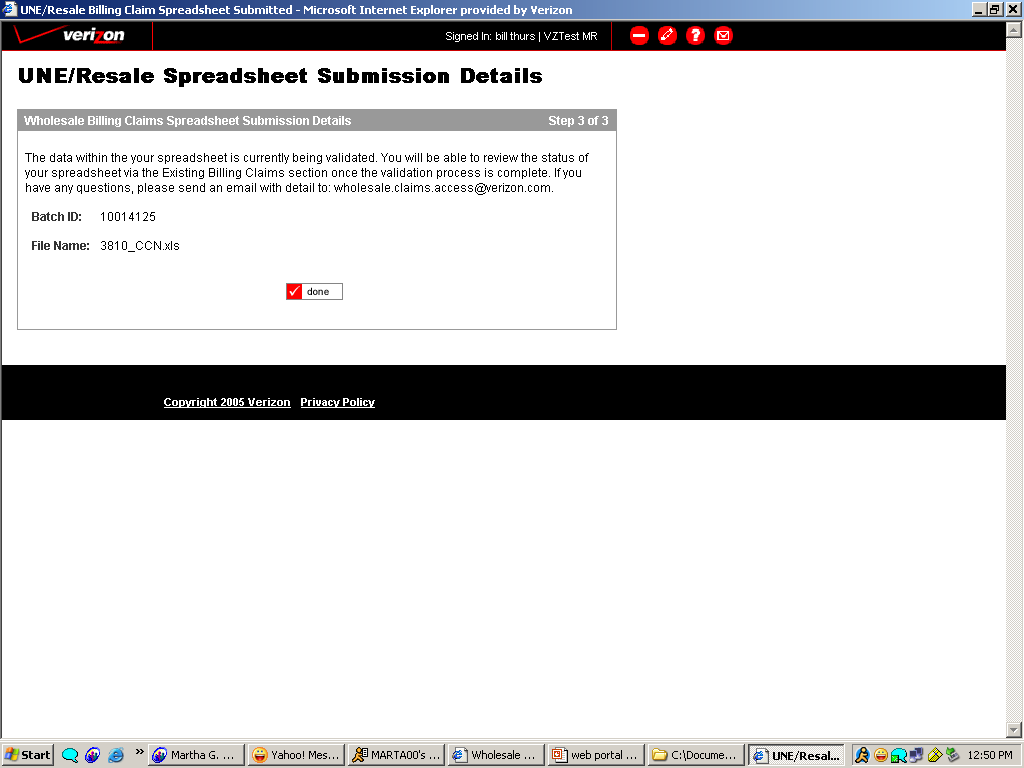 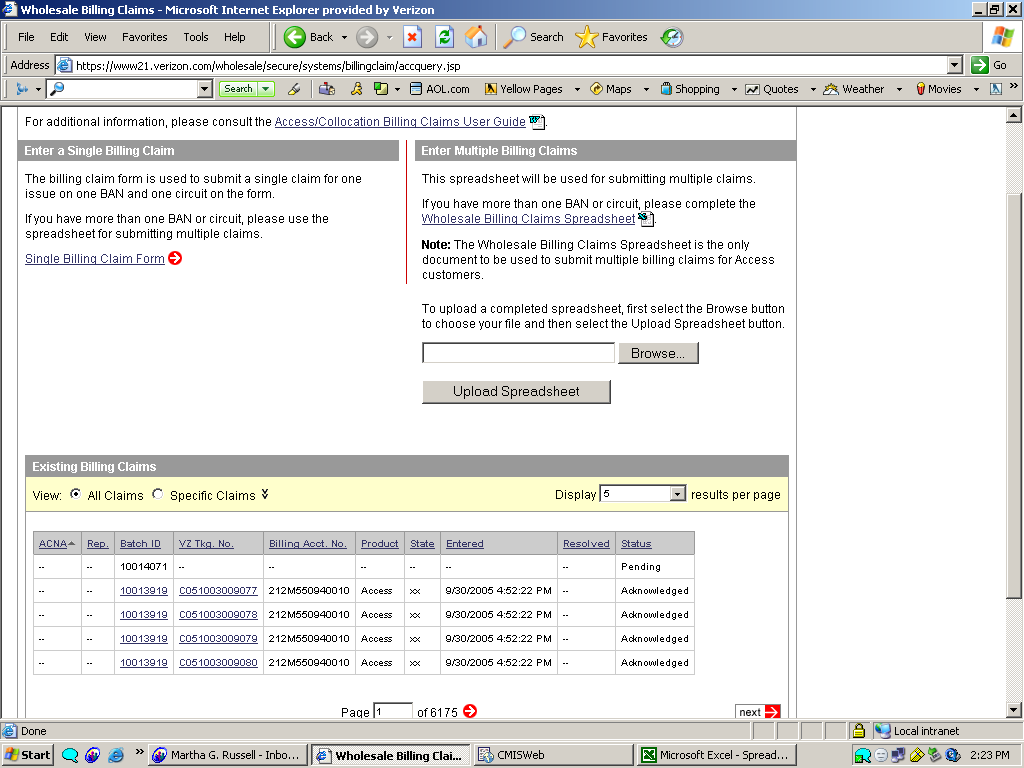 Error Validation Status - Spreadsheet processed but NOT uploaded due to error conditionsOnce Verizon has completed its mechanized validation process and errors are found, you will need to view the error message to correct your spreadsheet and resubmit the spreadsheet.   The Existing Billing Claims section will indicate the status at the batch id level for the spreadsheet submitted.  To view the error message for correction of your spreadsheet click the “Error” status for the pop-up screen that will list the error message for correction of your spreadsheet.  Error Status Retention:Error Unread:  Display for 48 hours then deletes.Error Read:   Display until user reads the error conditions (same as today)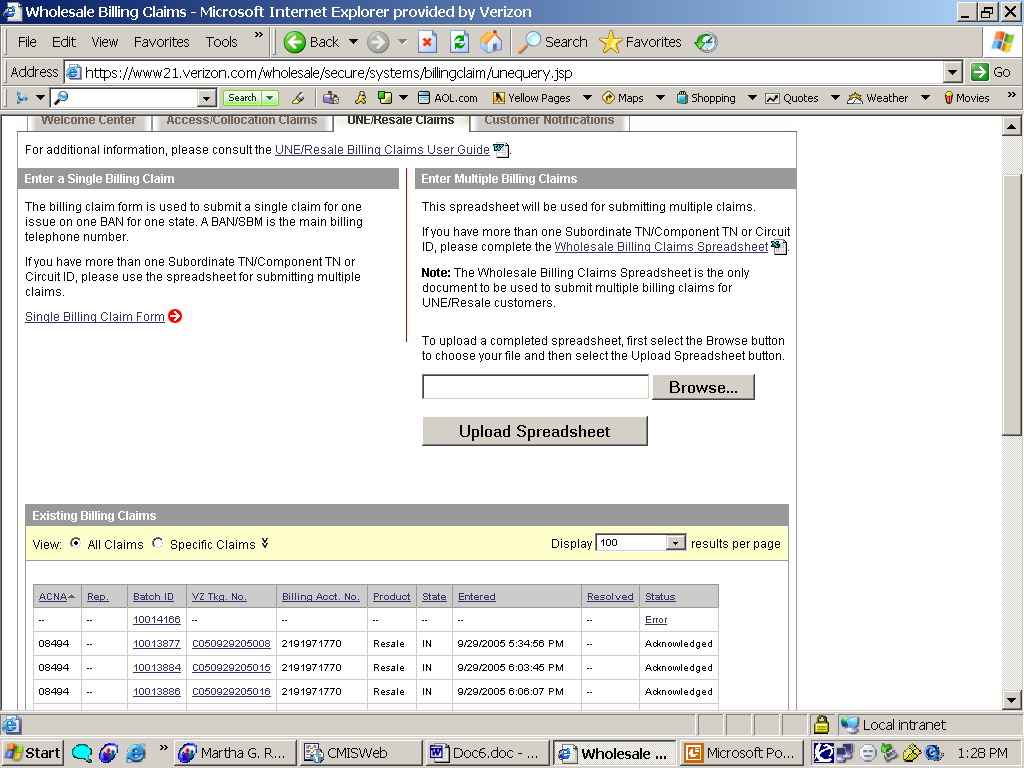 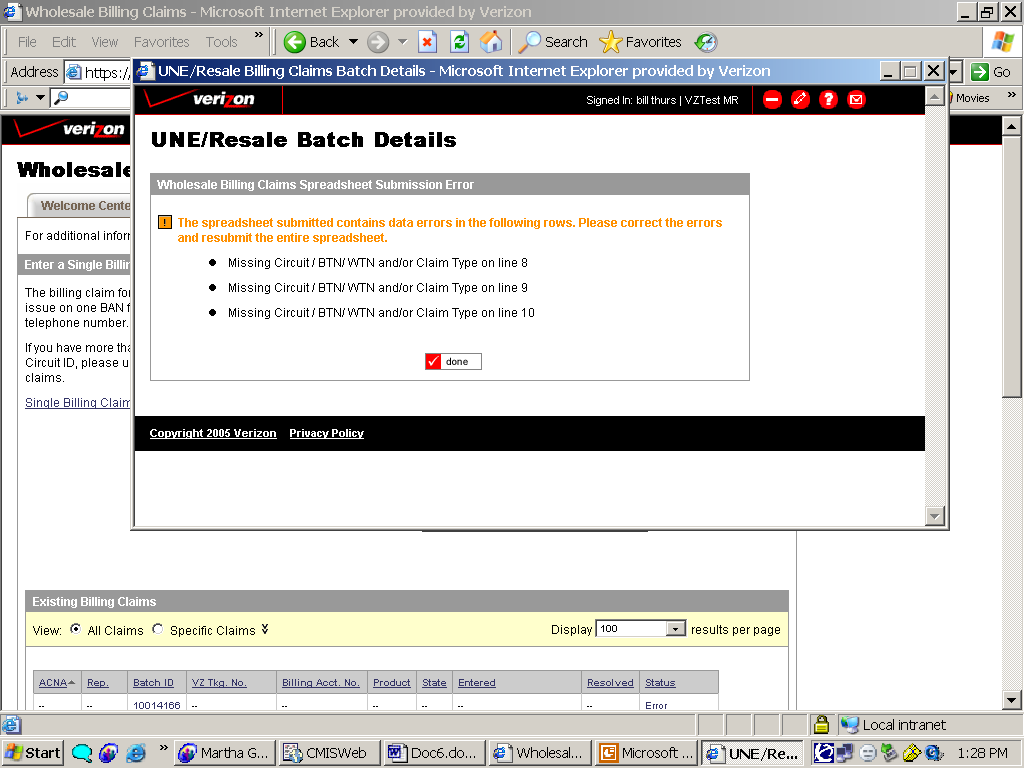 Acknowledged StatusWhen the validation process is completed and no errors are found; the status will be Acknowledged.  The status can be view via the Existing Claims Section.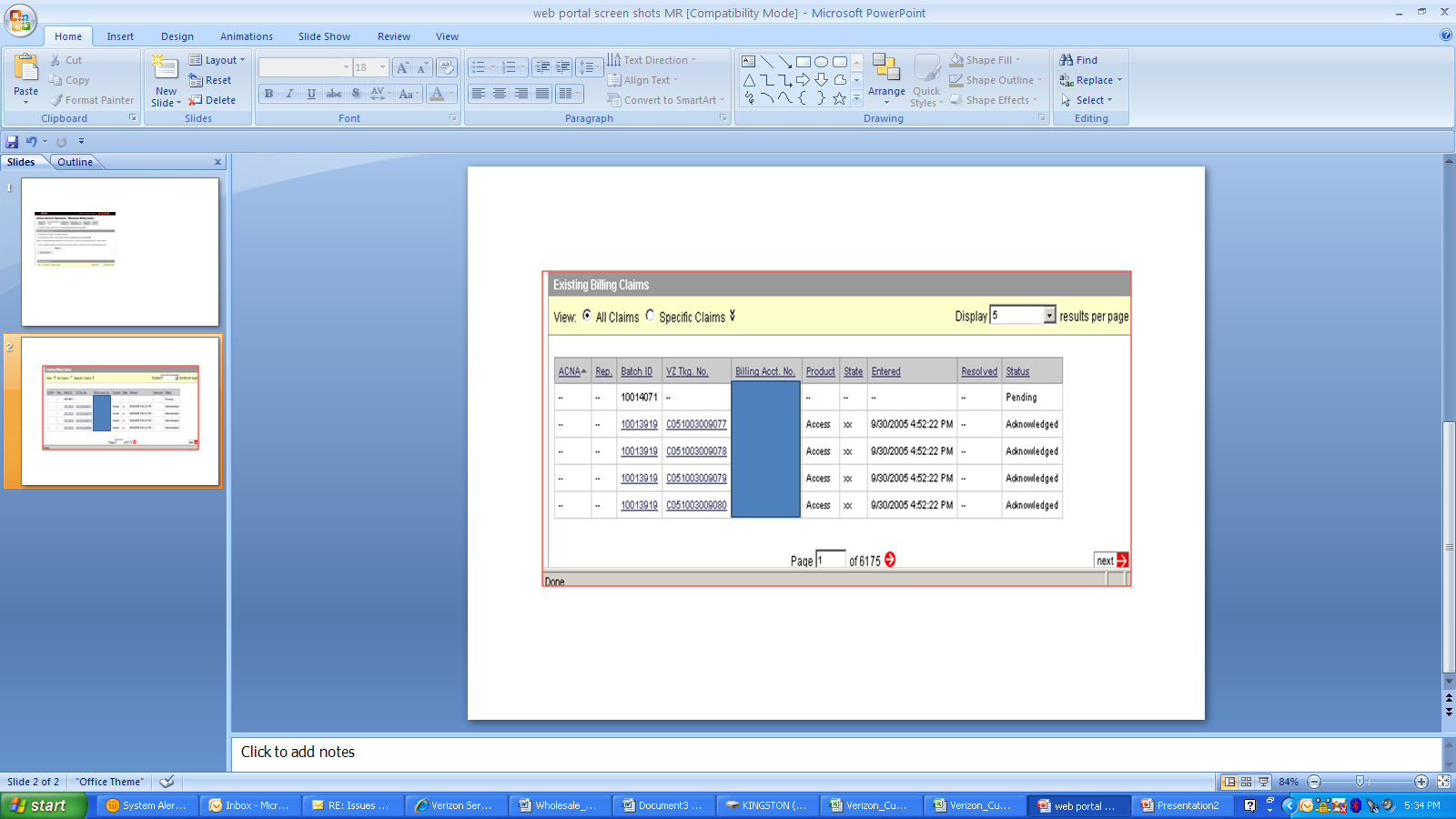 Common Errors and IssuesThere are no applicable common errors and issues to the processes documented in this procedure.SOX ControlThere are no applicable SOX controls to the processes documented in this procedure.Online Acknowledgement DisplayVerizon will acknowledge receipt of your claim with an on-line splash acknowledgement screen and you will continue to receive you email Acknowledgement emails with attachment.Spreadsheet Splash Acknowledgement – Access/Collocation:After successful validation a Batch ID and the associated tracking numbers will be displayed.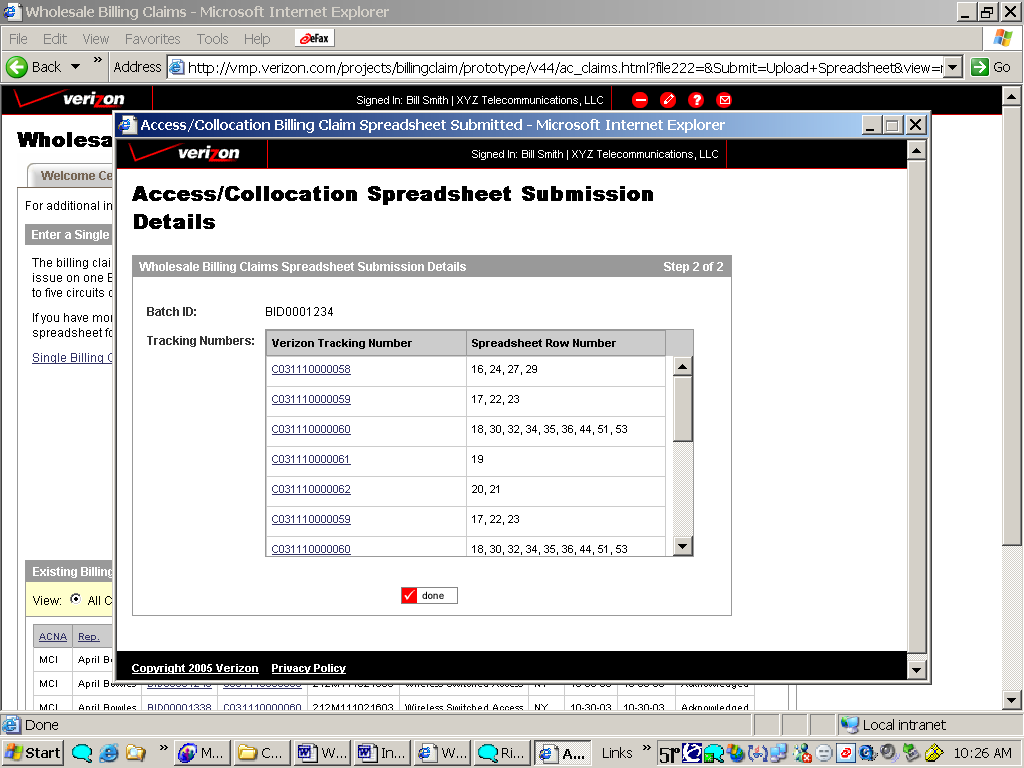 Spreadsheet Splash Acknowledgement – UNE/Resale:After successful validation a Batch ID and the associated tracking numbers will be displayed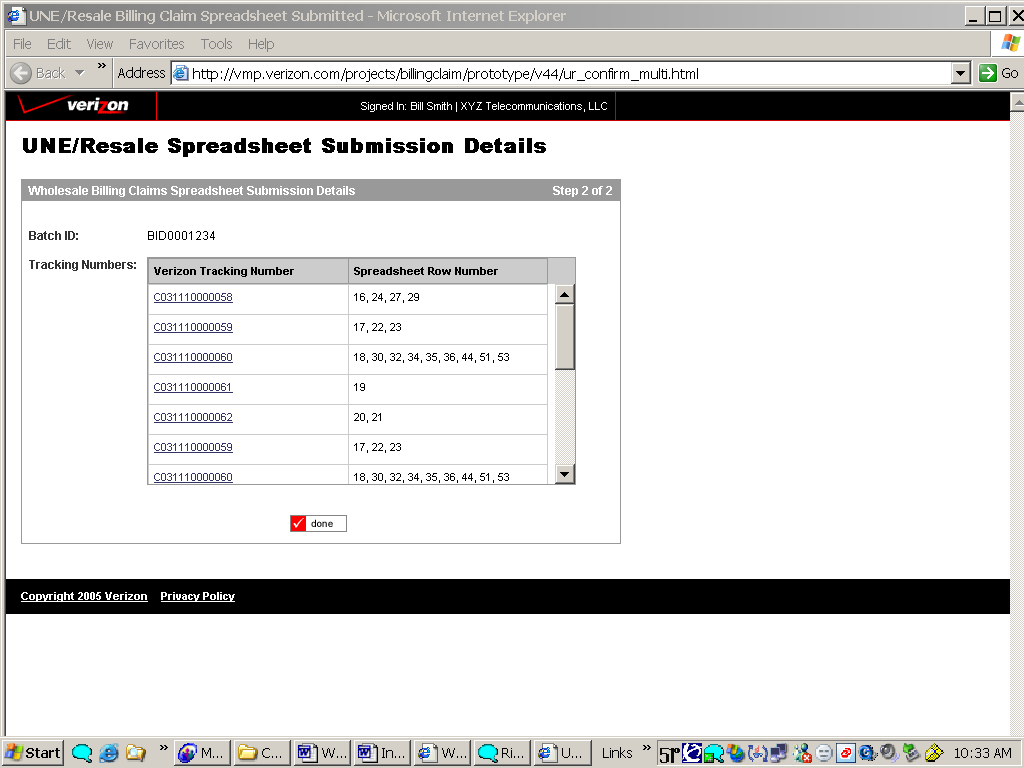 Common Errors and IssuesThere are no applicable common errors and issues to the processes documented in this procedure.SOX ControlThere are no applicable SOX controls to the processes documented in this procedure.Online View OF CLAIM Status Wholesale Billing claim provides an on-line view of your claim status. By going to the “Existing Billing Claims” section you can select a claim, column sort by Status or search for a specific claim.For claims that are in Resolved status, select the Batch or the Tracking Number hyperlink to view claim resolution.  Along with viewing your claim status and resolution on-line Verizon will continue to email a Status Resolution letter.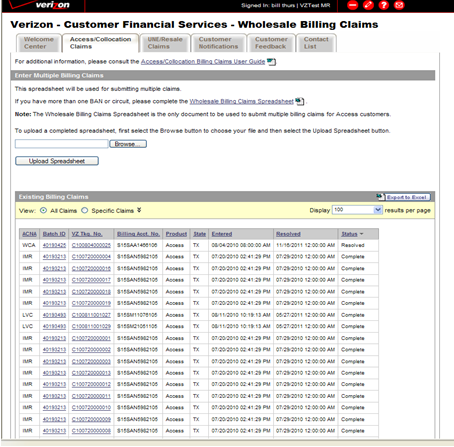 Existing Billing Claims - SearchBy selecting “All Claims”  a list of all of on-line submitted claims will appear in the section Existing Billing Claims’.To view additional pages use the Page Number Designation to jump to specific page.   The results per page will allow you to change the number of claims to be displayed per page.The user has the ability to sort results information by using the column heading for ascending and descending sort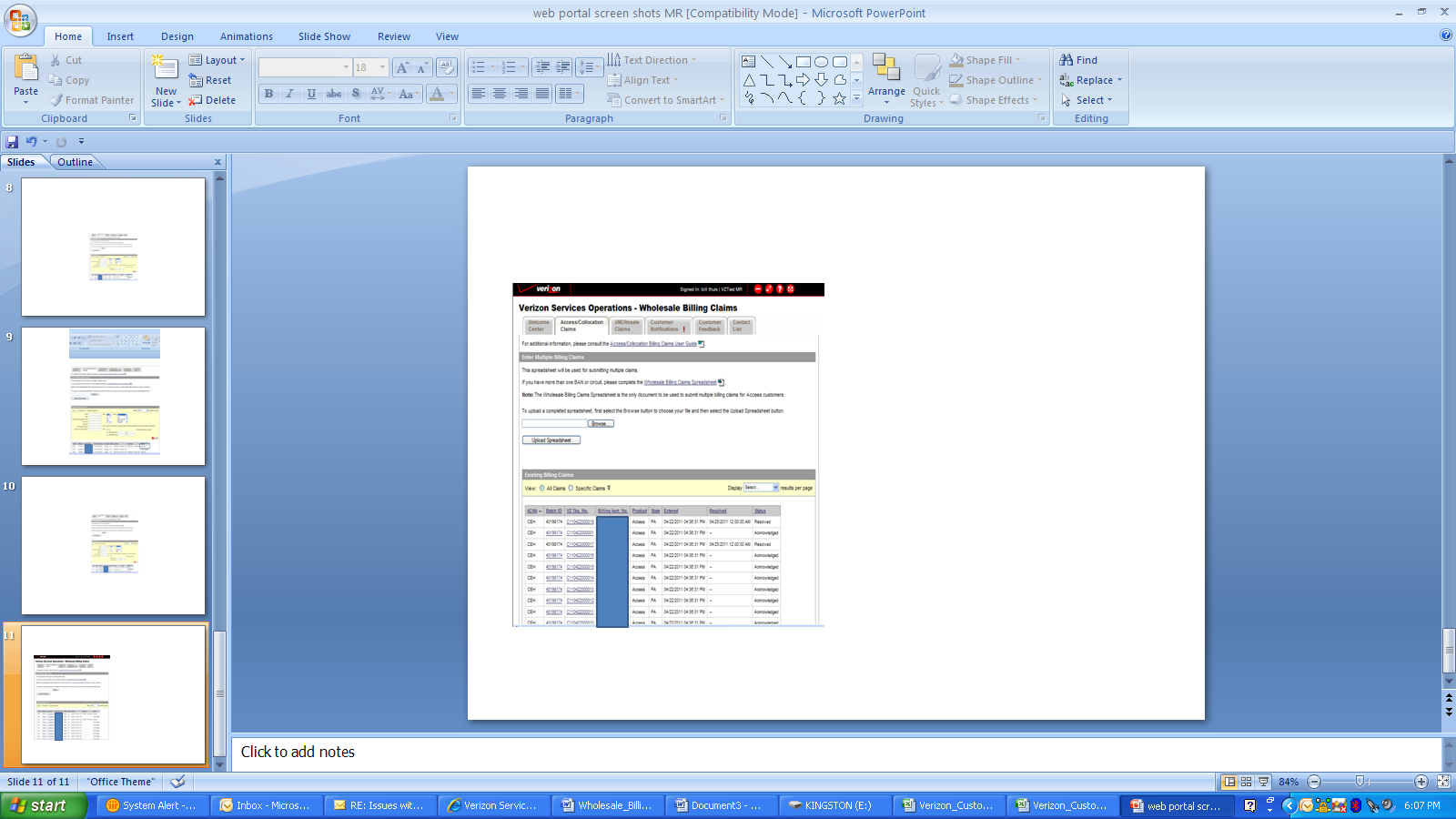 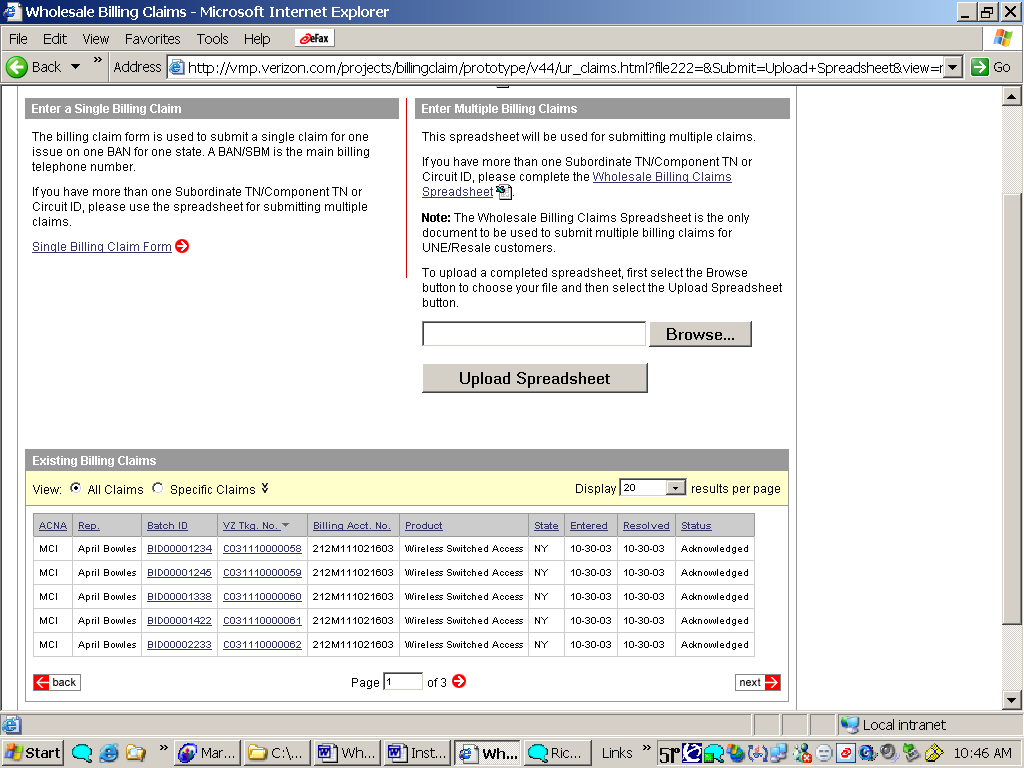 Existing Billing Claim - Advanced search options Selecting “Specific Claims” allows user to search for a specific claim.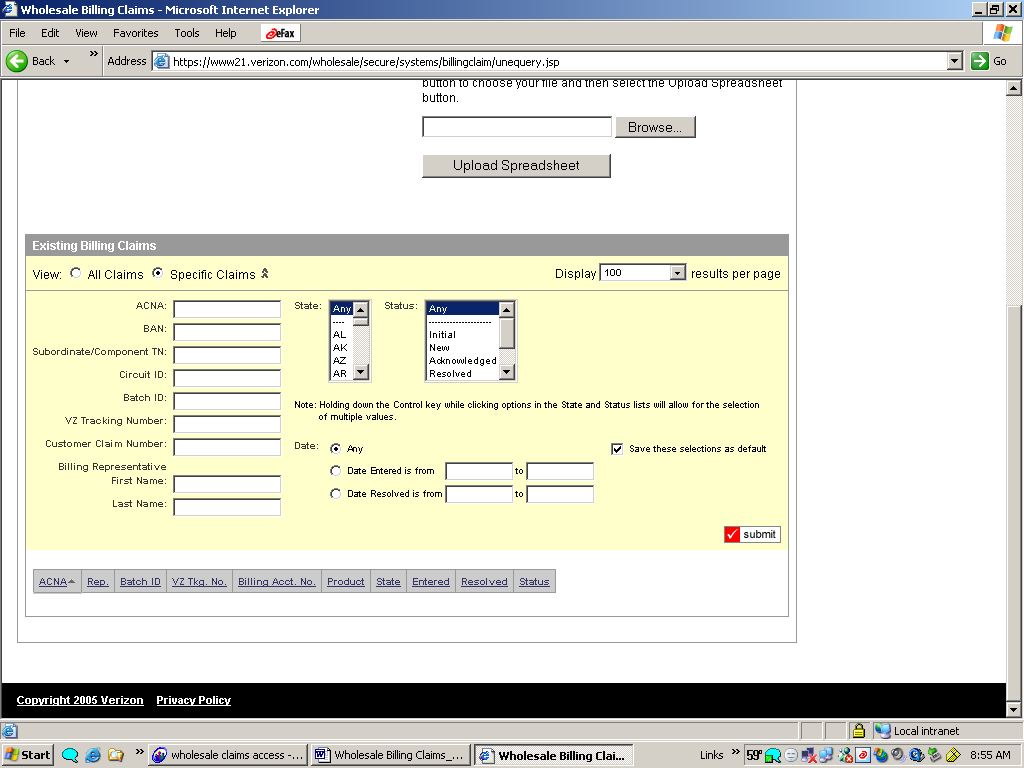 Advanced search options: ACNABANSubordinate/Component TNCircuit IDBatch IDVZ Tracking NumberCustomer Claim NumberBilling Representative – Enter Last or First NameStateStatusDate Entered - mmddyyyyDate Resolved - mmddyyyStatus definitions:Existing Billing Claims - Export to Excel SpreadsheetBy using the “Export to Excel” the user will be able to export to spreadsheet all claims submitted via the web portal.  This will provide user the ease of sorting and view all claims.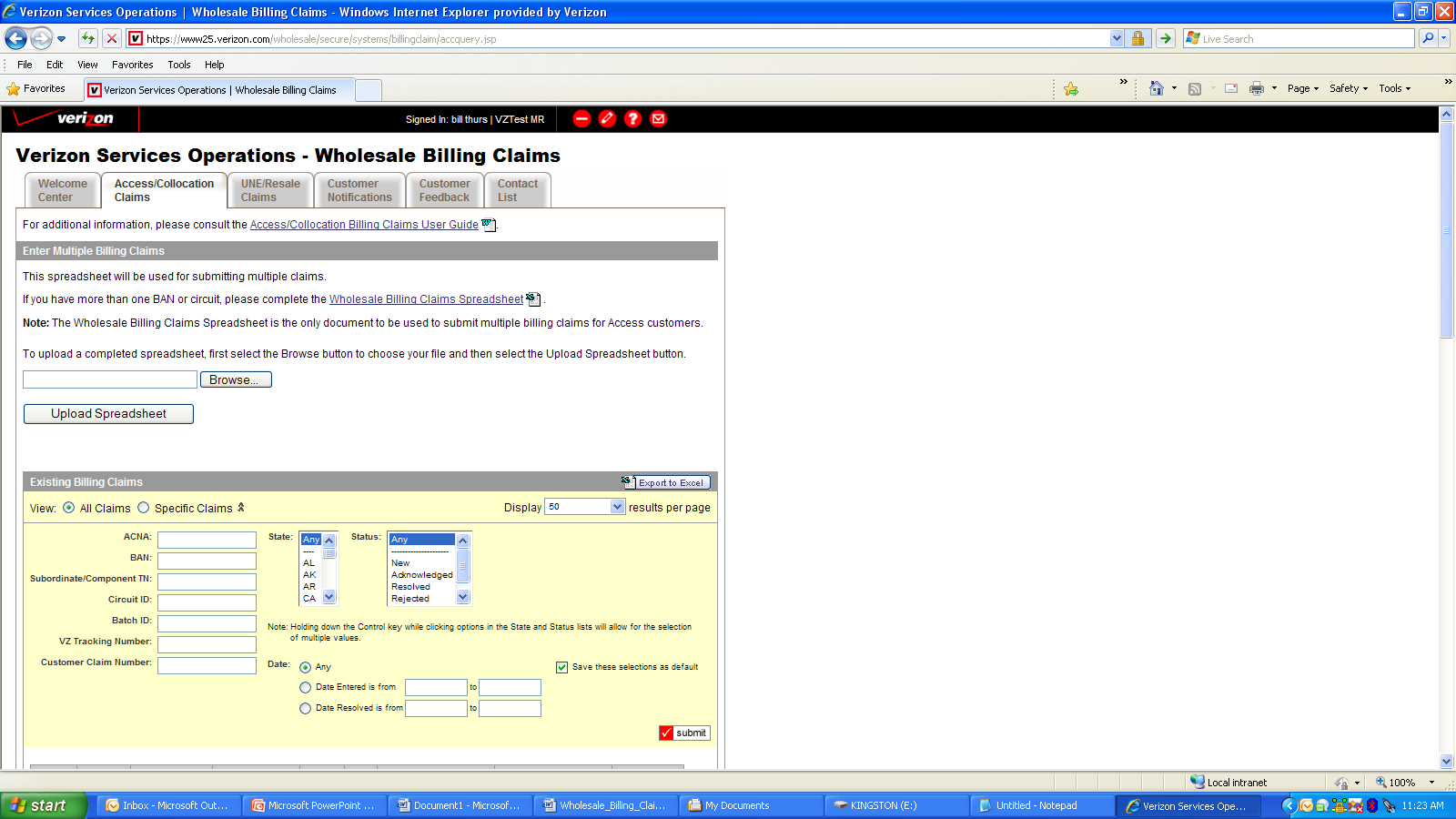 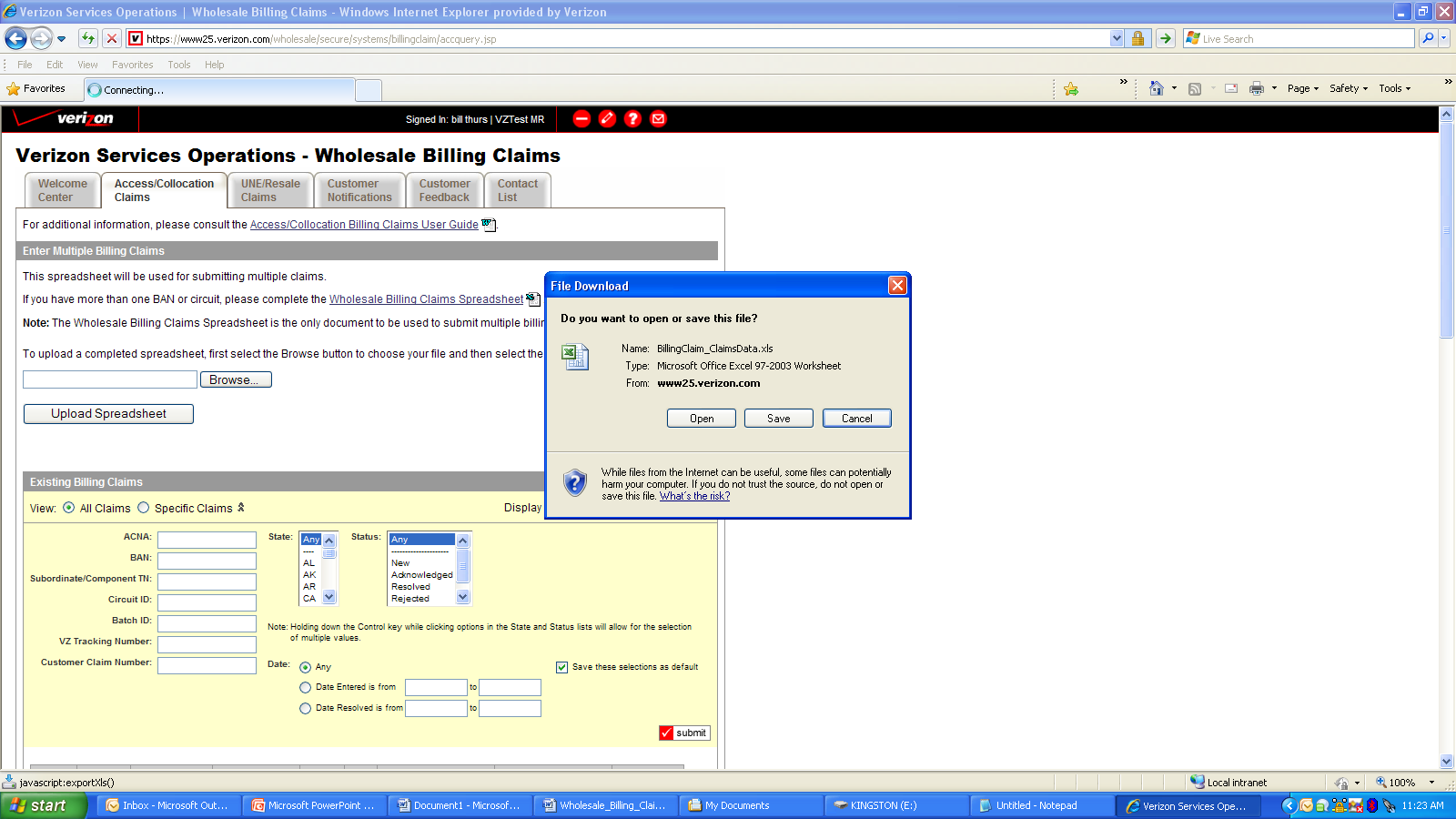 Existing Billing Claims Results on spreadsheet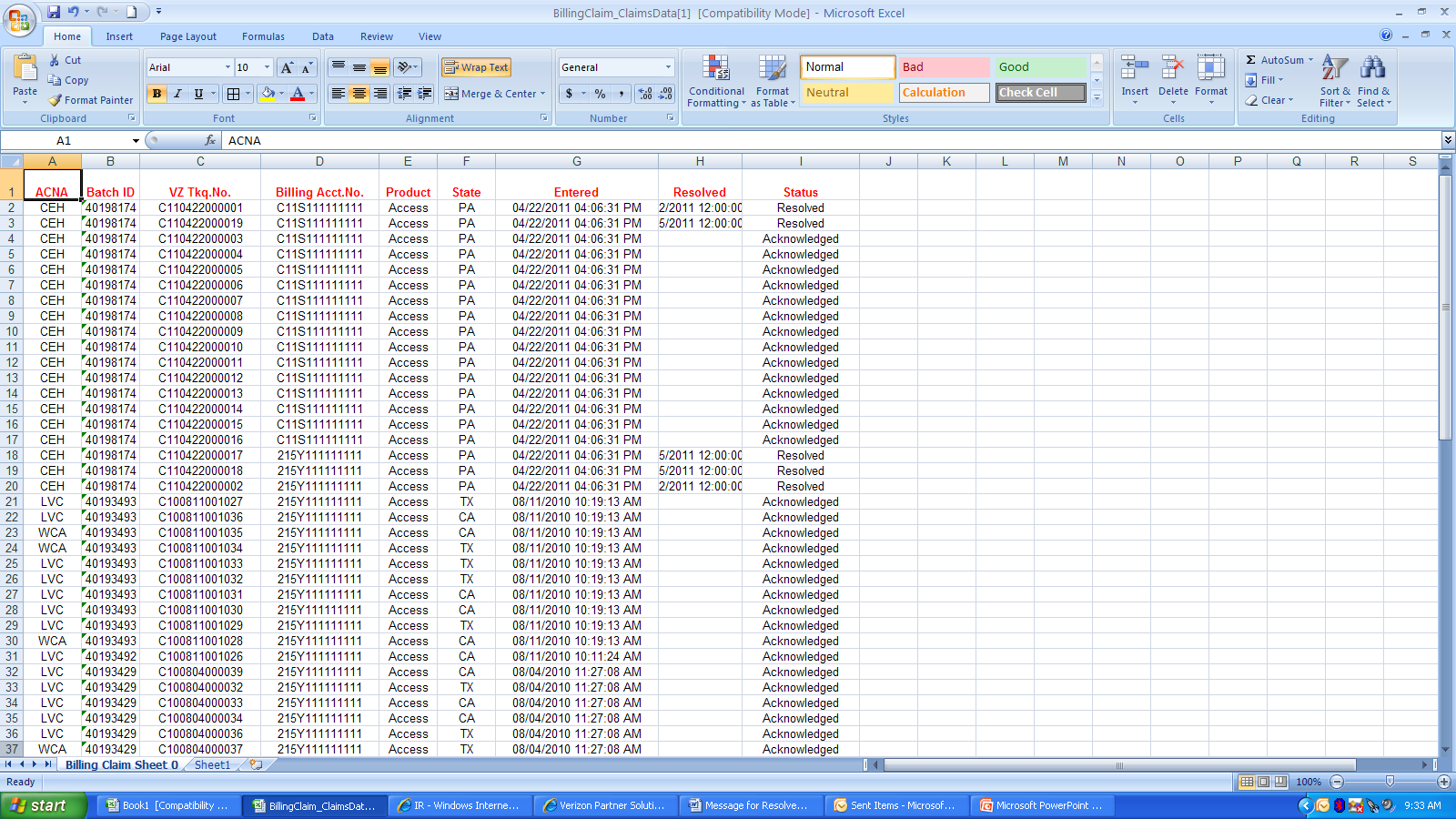 Retrieve Claims Status Spreadsheet –Using Batch IDSelect from Existing Billing Claims View to view the Batch ID (hyperlink). The batch details screen will be displayed, to retrieve the Acknowledged or Resolved Claims Status spreadsheet, select the hyperlink for that file.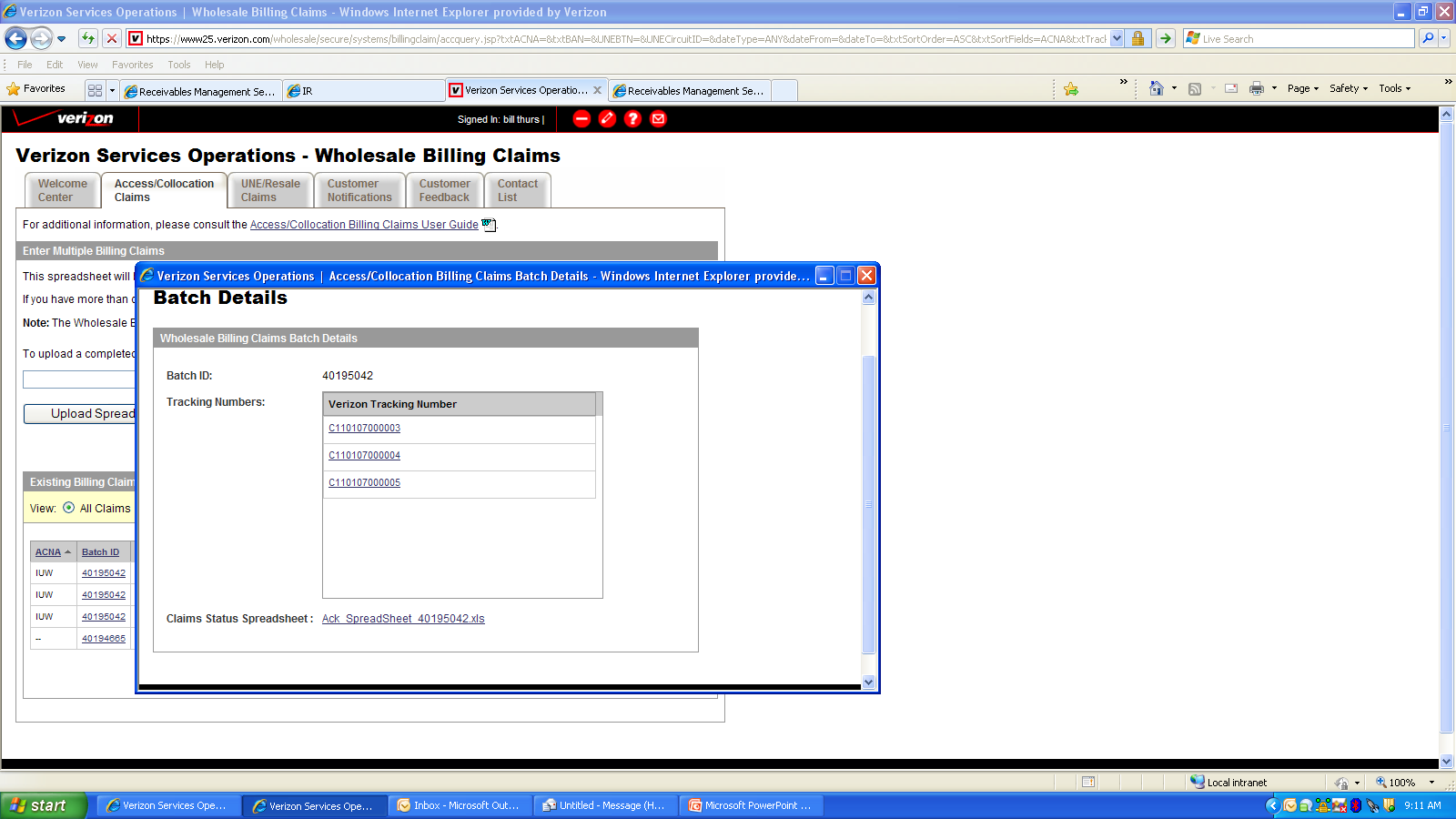 User will be able to open file and get the same Status Acknowledgement and Status Resolution attachment that they receive today via email.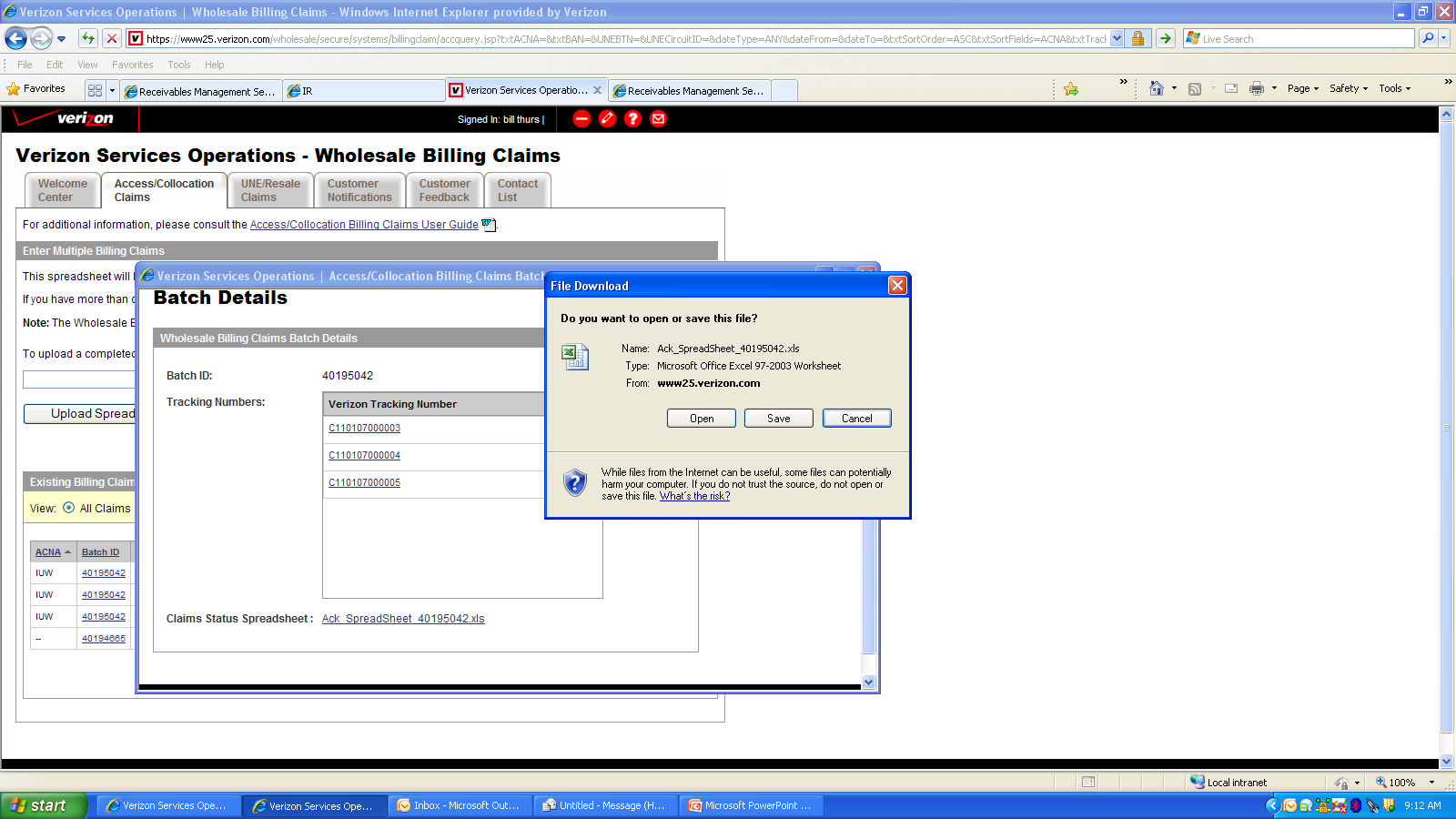 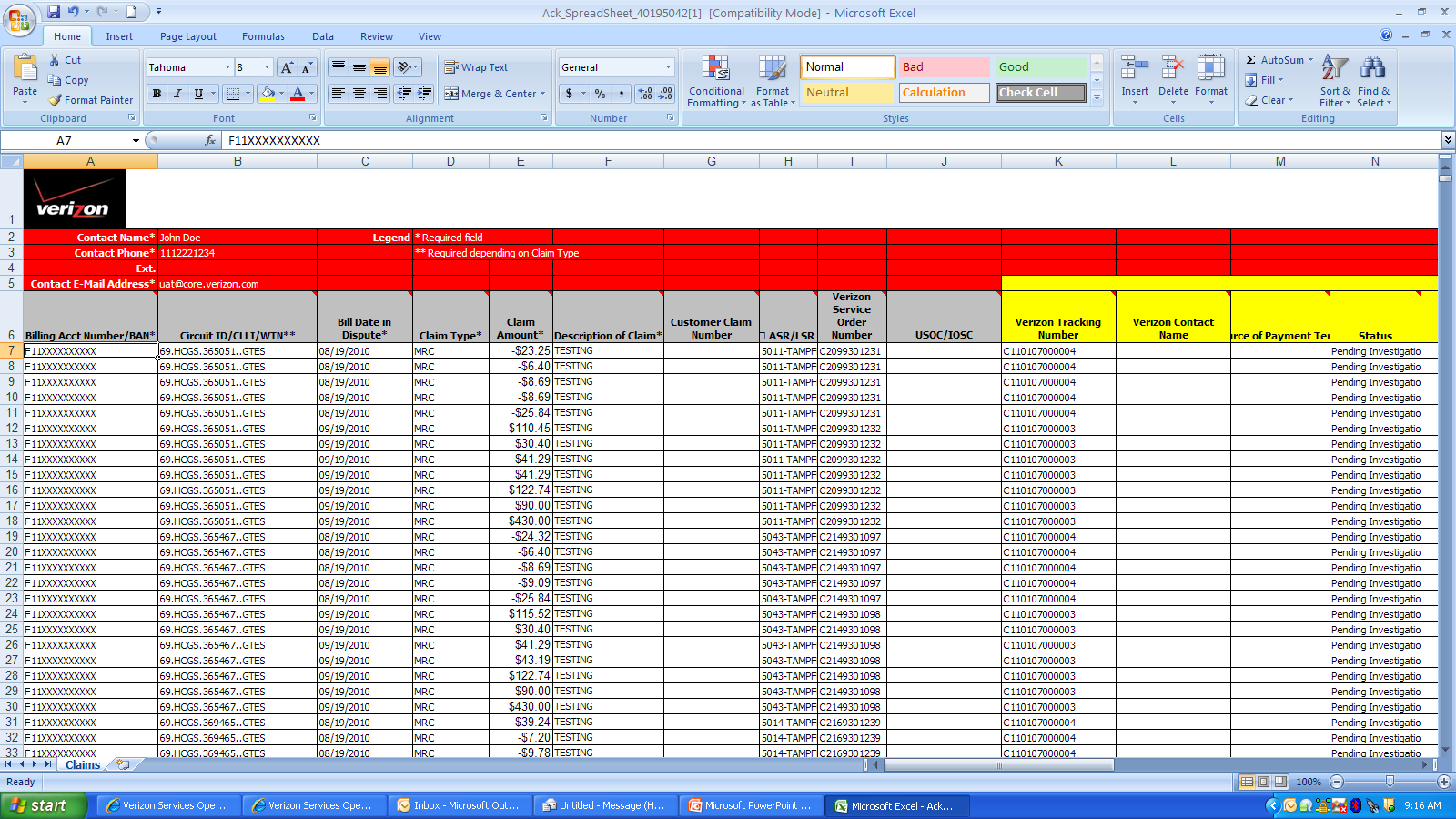 Claim Status Screen Sections:The Status screen contains data entered by the user when the claim was entered and will contain data from Verizon regarding the status of the claim at the Batch ID/Verizon Tracking Number level and Item detail level.  Clicking the Batch ID or Verizon Tracking Number will launch the Status Screen.	The following are the sections within the Status Screen and data that will be available under each section.Line Item Detail Section – High item to view status of a specific Circuit ID/BTN/ Line item.  The results will appear to the right of the red arrow for each of the line items in disputeCommon Errors and IssuesThere are no applicable common errors and issues to the processes documented in this procedure.SOX ControlThere are no applicable SOX controls to the processes documented in this procedure.Inquiries – If you have a zero-dollar claim or general questions about: Bill copy requests (handled by both claims and collections) or Bill explanationPlease contact your billing representative for assistance by locating the Customer Contact tab which provides a list of contact names and numbers.Common Errors and IssuesThere are no applicable common errors and issues to the processes documented in this procedure.SOX ControlThere are no applicable SOX controls to the processes documented in this procedure. TroubleshootingIf you need assistance in submitting your claim via the Billing Claims Web Portal; send an e-mail to “wholesale.claims.access@verizon.com” with a detail description of your error.Common Errors and IssuesThere are no applicable common errors and issues to the processes documented in this procedure.SOX ControlThere are no applicable SOX controls to the processes documented in this procedure.DateAuthorVersionChange Reference08-13-2015Joe Faulkner1.0Initial version - Transition from M&P to DTP format (Supersedes Wholesale Billing Claims Web Portal User Guide)  NameReviewed VersionPositionJennifer Thompson1.0Manager – Fin Ops-Credit/CollNameApproved VersionPositionErin Stead1.0Director – Resource ManagementControl ID/Process IDControl NameControl ActivityN/AN/AN/AKey TermsDefinitionsSystemRoleSystem CustodianContactNotesVerizon Partner Solutions Receivables Management Billing ClaimsVerizon Partner Solutions Receivables Management Billing ClaimsName of fieldDescriptionContact NameName of customer contact authorized to answer inquiries regarding the wholesale claim.Contact PhoneTelephone number of customer contact authorized to answer inquiries regarding the wholesale claim.Ext.Telephone extensionContact Email AddressEmail address of customer contact authorized to answer inquiries regarding the wholesale claim.Billing Account Number (BAN)The primary BAN used for billing or Summary Bill Number (SBN) that is associated with the wholesale claim.Circuit ID /TSC/OCL/TNThe identification of the physical connection of equipment between two given paths.  Correct entries include Circuit ID, Common Language Location Identifier (CLLI), Trunk Group Number, or Subordinate/Component/Working Telephone Number (WTN).Bill Date in DisputeThe Verizon Bill Date in which disputed charges appeared on the customer bill.     The system will accept bill dates in the following date formats: MMDDYYYY, MM/DD/YY, MM/DD/YYYY, MM-DD-YY, or MM-DD-YYYY.              
 Valid Format:   MM/DD/YYYYExample:  03/01/2011Claim TypeThe appropriate Claim Type pertaining to the wholesale claim.  See Chart of Claim Type Code List.Claim AmountDollar amount the customer is disputing in the wholesale claim. Valid Format:   $1.11Description of ClaimDetail claim explanation.Customer Claim NumberClaim number entered by the customer pertaining to the wholesale claim.  If none is provided, the customer claim number will be the same as the Verizon assigned claim number, e.g. Verizon assigned Claim Number is C050229000001.Customer Audit #When the disputed charge appears on the Other Charges and Credits or Detail of Adjustments section of the bill, the Customer Audit Number may be populated.  Enter the information from the invoice in this field when required.  The Customer Audit number will be validated for accuracy.  Missing or incorrect entries, when required, will cause the claim to be denied for invalid/missing information.Adjustment Serial #When the disputed charge appears on the Other Charges and Credits or Detail of Adjustments section of the bill, the Adjustment Serial Number may be populated.  Enter the information from the invoice in this field when required.  The Adjustment Serial Number will be validated for accuracy.  Missing or incorrect entries, when required, will cause the claim to be denied for invalid/missing information.Contract #When the disputed charge is related to a specific contract provision, enter the contract number in this field.  (ex: FB1N011111)PON/ASR/LSR Purchase Order Number will be required on all Disconnect “DIS” claims.Access Service Request or Local Service Request assigned to the customer account and associated with the wholesale claim.Verizon Service Order NumberFor certain claim types, the Verizon Service Order number is required.  See the Claim Submission Instructions tab to determine when this field is required.  The field will be validated when it is required.  The field may be populated with correct information when it is listed as Optional.Verizon Trouble Ticket NumberFor certain claim types, the Verizon Trouble Ticket Number is required.  See the Claim Submission Instructions tab to determine when this field is required.  The field will be validated when it is required.  The field may be populated with correct information when it is listed as Optional.USOC/ISOCUSOC or ISOC associated you’re your dispute.  The USOC/ISOC must be separated by commas.                                                          Valid Format: 1FLXX,1YTCS,TNT8XInvalid Format: 1FLXX/1YTCS/TNT8XN/A  is not acceptablePhrase CodeWhen the disputed charge is related to a specific Phrase Code appearing on the invoice, enter the Phrase Code in this field. (ex: 750)Factor TypeThe factor type is required for Monthly Recurring Charge disputes related to Jurisdictional Factors (MRC06).  It is optional for Non-Recurring Charges related to Factors (NRC09).  (ex: PIU or PLU)Amount WithheldVerizon Tracking NumberThis is the Verizon Claim Tracking number assigned to the corresponding line for your dispute.  Verizon Contact NameThis field will be populated with the name of the Verizon Representative assigned to investigate and respond to your claim.StatusThis field will be populated with the status of the investigation for the dispute on responses.NotesThis field will contain notes from the Verizon Representative related to the disputePay By DateThis field will contain the last date to remit payment before being referred to collections treatment for denied claims.Denied AmountThis field will contain the denied portion of the claim.Approved AmountThis field will contain the approved portion of the claim, credit may appear via adjustment or service order on a future bill.NewClaims recently entered that are assigned but not yet acknowledgedAcknowledgedClaims under investigationCancelledClaims cancelled due to internal Verizon ErrorResolvedResolution letter has been e-mailed to initiator of claimCompleteClaims pending adjustment/service order have processed.  If payment is pending, claim has been referred to treatment .Resolution SummaryResolution SummaryBatch ID Assigned by VerizonVerizon Tracking NumberAssigned by VerizonClaim TypeClaim reasonStatusStatus of the overall claim at the Batch ID level NotesResolution notes at the Batch ID levelDollar Value of ClaimTotal claimed amount Customer ResolvedTotal Amount awarded to customer at the Batch ID LevelVerizon ResolvedTotal Amount found in Verizon favor at the Batch ID Level and payment due back to Verizon.Claim Resolution DetailsClaim Resolution DetailsCompany NameDerived from Billing SystemState of ServiceDerived from Billing SystemProduct TypeDerived from Billing SystemUsage/None-UsageDerived from Billing SystemACNA/CCNA/OCN/RSIDDerived from Billing SystemContact NameCustomer entered InformationContact PhoneCustomer entered InformationEmail AddressCustomer entered Information Billing Number or BANCustomer entered InformationQuantity of CircuitsDerived from customer entered informationQuantity of Circuit IDs/BTNs/Line ItemsCustomer entered InformationDated EnteredDerived  Dated ResolvedAssigned by VerizonBill Date In DisputeCustomer entered InformationInvoice NumberDerived from Bill Date in DisputeCircuit ID/BTN/Line Item Details - DetailsCircuit ID/BTN/Line Item Details - DetailsCustomer Claim NumberCustomer entered InformationDescription of ClaimCustomer entered InformationPurchase Order NumberPON associated with specific line item in dispute. Customer entered InformationASR/LSR NumberASR/LSR number associated with specific line item in dispute.  Customer entered InformationVerizon Service Order NumberService Order Number associated with 	specific line item in dispute. Customer entered InformationDollar Value of ClaimClaim amount for line item in dispute. Customer entered InformationCustomer Resolved Amount found in Customer favor for the specific line item in dispute. Verizon entered information.Verizon ResolvedAmount found in Verizon favor for the specific line item in dispute. Verizon entered informationResolution NotesNotes specific to the resolution for the specific line item in dispute. Verizon entered informationStatusStatus for specific line item in dispute.  Resolve or Pending Investigation assigned by Verizon.